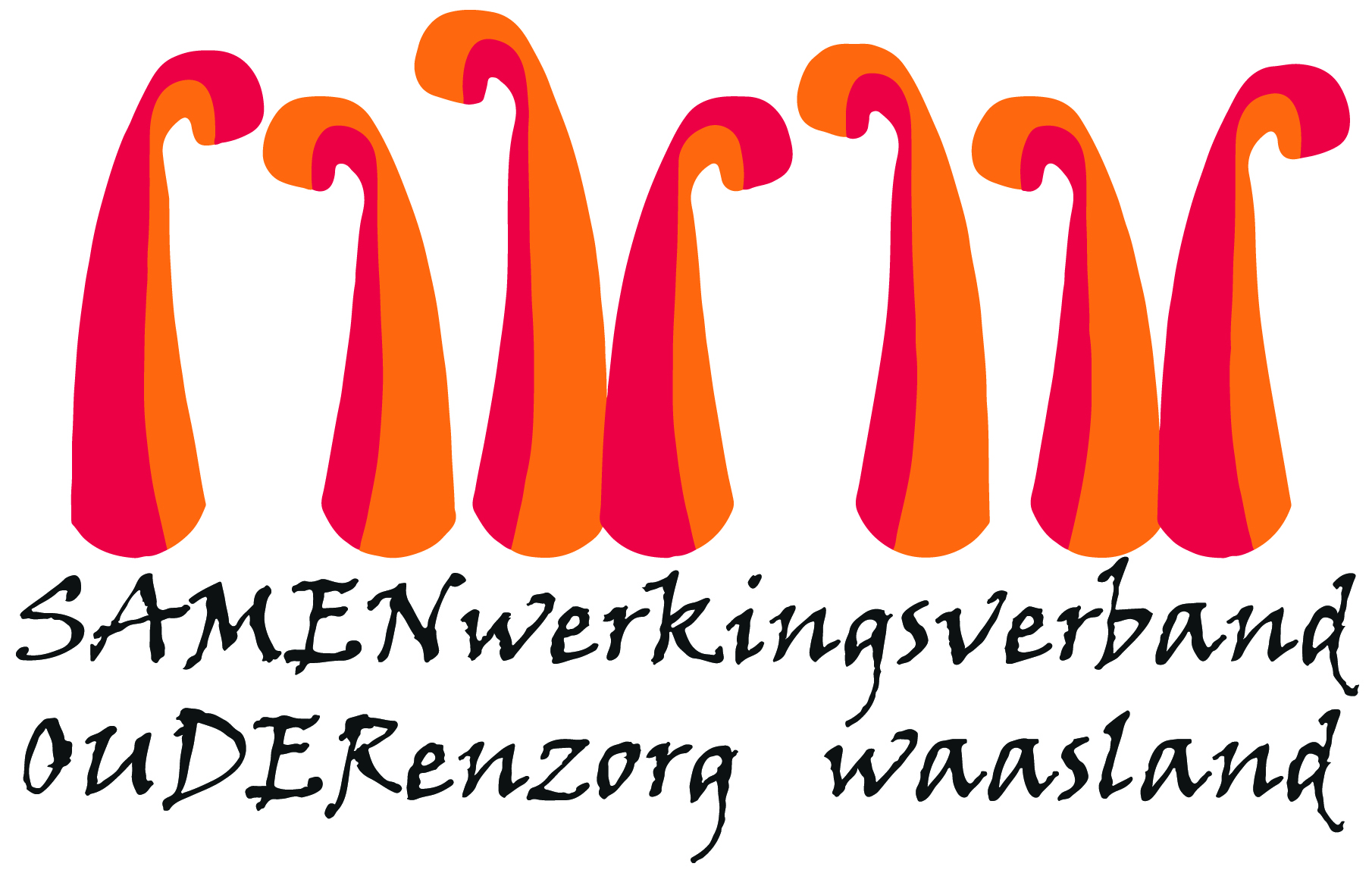 Nieuwsbrief WZC Hofstede – 11 mei 2020Beste,Zoals in de vorige nieuwsbrief werd aangehaald, zijn we ons volop aan het voorbereiden om u vanaf 18 mei op een veilige manier te ontvangen. We laten u graag al in grote lijnen kennismaken met de bezoekregeling, de concrete afspraken en meer details volgen zo snel als mogelijk.Wat is er al gebeurd/beslist?De cafetaria zal worden ingericht als bezoekruimte. De tafels zullen worden voorzien met een plexiglas in het midden.   Bezoek gaat binnen & buiten via de terrasramen, bewoners komen via de normale ingang binnen. Er werd een online afsprakentool ontwikkeld.  We streven er naar om iedere bewoner (of koppel) één keer per week bezoek aan te bieden De duur van het bezoek is maximum 20 minuten.  Het bezoek wordt enkel georganiseerd op weekdagen. (niet of wettelijke feestdagen)Wat zijn de voorwaarden om op bezoek te mogen komen?Bezoek is enkel mogelijk op afspraak.  Een afspraak maken kan via de online registratietool die op de website www.samenouder.be zal worden gepubliceerd. Op bezoek komen kan NIET als u COVID19 positief was gedurende de laatste 14 dagen voor uw bezoek of symptomen van Covid-19 vertoonde/vertoont. HoestenKoortsPlotse vermoeidheid of spierpijnAdemhalingsproblemenVerminderde reuk- en smaakpijnHoofdpijnPer bezoekmoment kan één meerderjarige persoon komen.  Dit is bij voorkeur steeds dezelfde persoon. Overleg met uw familie wie op bezoek kan komen. U volgt de richtlijnen van de medewerkers en vrijwilligers die toezicht houden.U respecteert ten allen tijde de social distancing.U draagt een mondneusmasker tot op het moment dat u aan tafel neerzit. U ontsmet uw handen bij het binnenkomen en buitengaan.Wat is niet toegestaan? Wat kan niet?Fysiek contact tussen u en uw familielid.Het uitwisselen van voorwerpen, was of cadeaus.Iets eten of drinken. Uw familielid meenemen.Een bewoner bezoeken met (een vermoeden van) COVID-19De bezoekregeling vraagt heel wat mensen en middelen.  Daarom kan het steeds aangepast worden in geval van organisatorische problemen of bij eventuele besmettingen van Covid-19 bij onze bewoners.De veiligheid en de gezondheid van bewoners, medewerkers en uzelf staan steeds voorop.  We blijven zeer alert om de overdracht van het virus te vermijden.   We rekenen daarom op ieders medewerking voor het strikt toepassen en naleven van de maatregelen. Tot slotNaast deze bezoekregeling blijven we natuurlijk ook de andere contactmogelijkheden via Whatsapp, Skype, Messenger, … aanbieden.  Een kaartje, een brief, een foto blijven ook welkom en ook de raam- en terrascontacten kunnen blijven doorgaan.Mag ik jullie nogmaals vragen om geen contact te zoeken met uw familielid als hij/zij buiten wandelt.  Weet dat de bewoner na ieder contact met een “buitenstaander” 14 dagen in quarantaine moet op de kamer.   We hebben samen al een hele weg afgelegd, nog eventjes op de tanden bijten en we kunnen samen naar de volgende fase!#samensterk #samentegencoronaAlvast bedankt voor jullie begrip en medewerking!Vriendelijke groet,Vanwege het Hofstede teamChristel Vande KerckhoveDagelijks verantwoordelijke